;Уважаемый Михаил Викторович!От лица Российской ассоциации производителей специализированной техники и оборудования «Росспецмаш» и от себя лично, выражаю благодарность Вам, а также преподавательскому составу и студентам ФГБОУ ВО «Иркутский национальный исследовательский технический университет» за активное участие в IV конкурсе на соискание Национальной премии имени Александра Александровича Ежевского. На конкурс были представлены работы:Аветисяна Гевена Сетраковича (Институт энергетики и энергоснабжения) «Электростимуляция роста овощных и кормовых культур с помощью установки с микропмперными токами»; Научный руководитель: Мухаева Лариса Васильевна.Премия признана популяризировать профессию инженера-конструктора, привлечь будущих разработчиков к сотрудничеству с ведущими российскими машиностроительными заводами, обеспечить будущее российского сельхозмашиностроения молодыми и перспективными специалистами. Именно они завтра должны составить оплот конструкторских кадров российского сельхозмашиностроения, на них возложена ответственность представлять нашу отрасль на мировом рынке, успешно конкурировать с зарубежными производителями сельхозмашин, и сделать российское сельхозмашиностроение сильным и устойчивым.Конкурс на соискание Национальной премии имени Александра Александровича Ежевского ежегодный, поэтому мы искренне рассчитываем на продолжение плодотворного сотрудничества и активное участие в нем студентов ФГБОУ ВО «Иркутский национальный исследовательский технический университет».РекторуФГБОУ ВО «Иркутский национальный исследовательский технический университет»Корнякову М.В.С уважением,Директор
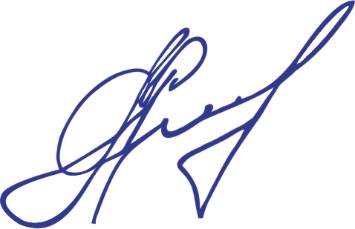 А.В. Елизарова